SITE OVERVIEW: Red rejected siteSITE OVERVIEW: Red rejected siteTown   Brixham Town Site NameParkham Field, Parkham LaneHELAA Reference no.21B022E5 – E13Approx. yield6SuitableAvailableAchievableCustomer Reference no.Leave Blank for nowSource of Site (call for sites, Local Plan allocation etc.).  POS BxmCurrent usePOSSite descriptionsField and woods in use as POSTotal site area (ha)Approx. 0.8Gross site area (ha)(approximate developable area)0.64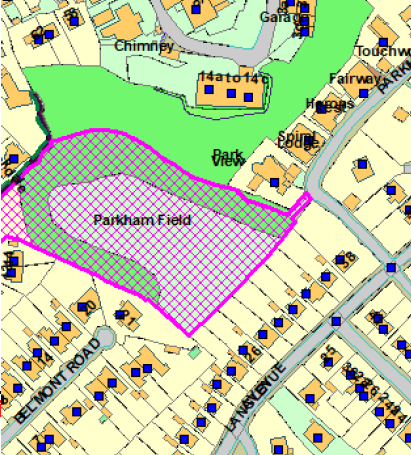 SUITABILITY ASSESSMENT: STAGE ASUITABILITY ASSESSMENT: STAGE AStrategic potential:  NoHousing?YesEmployment?No – adjacent to site identified in NP as committed employment siteOther Use?C2Biodiversity- Within SAC/SSSIIn South Hams SAC GHB LCZ and SZ Flood Zone 3bNoOther NPPF Showstoppers (not policy constraints)Para 97. Existing open space, sports and recreational buildings and land, including playing fields, should not be built on unless 3 tests are met. ConclusionCould only be considered if 3 tests of para 97 met and suitable replacement POS could be found.SUITABILITY ASSESSMENT: STAGE B SUITABILITY ASSESSMENT: STAGE B AccessFootpath off Parkham Lane provides access into the field bound by residential properties and widening may require encroachment into private property – remaining boundaries formed by private property or steep with no clear means of access for vehicles. Flood risk, water quality and drainageNoHeritage and Archaeology (including distance from assets). No significant heritage constraints.Archaeology: Former quarries. Possible caves. May require assessment to inform possible archaeological mitigation.InfrastructureAccess, drainageLandscapeN/AEcologyWithin South Hams SAC GHB LCZ and SZ.Within cirl bunting consultation zone – urban setting likely to limit impactsSafety related constraintsNoSoils (Agricultural Land classification) and contaminationN/ALocal Plan Policy C5 - Development only permitted where It does not undermine the value of the ULPA as an open or landscaped feature within theurban area; and It makes a positive contribution to the urban environment and enhances the landscape character of the ULPA.NC1 – Biodiversity and Geodiversity Policy SS8 – Natural EnvironementNeighbourhood Plan Policy E5 public open space – assessed according to para 97 of NPPFAdjacent to NP committed employment site J1 - 4.Development progress (where relevant)NoOtherHELAA Panel Summary To be completed laterSite potentialLeave blank until after HELAA PanelAVAILABILITY ASSESSMENT Reasonable prospect of delivery (timescale):AVAILABILITY ASSESSMENT Reasonable prospect of delivery (timescale):The next 5 yearsA 6-10 year period6An 11-15 year periodLater than 15 years